ҠАРАР                                                                              РЕШЕНИЕ«Об уточнении бюджета сельского поселения  Миякибашевский сельсовет муниципального района Миякинский район Республики Башкортостан на 2016 год и на плановый период 2017-2018 годов»     На основании пункта 14 решения Совета сельского поселения от 23 декабря 2015 года № 32 «О бюджете сельского поселения Миякибашевский сельсовет муниципального района Миякинский район  Республики Башкортостан на 2016 год и на плановый период 2017-2018 годов»  Совет сельского поселения Миякибашевский сельсовет  муниципального  района Миякинский район Республики Башкортостан р е ш и л:Уточнить план поступления доходов бюджета сельского поселения    Миякибашевский сельсовет муниципального района Миякинский район Республики Башкортостан на 2016 год на сумму 977,00 рублей  согласно приложению №1.Уточнить объем расходов бюджета сельского поселения    Миякибашевский сельсовет муниципального района Миякинский район Республики Башкортостан на 2016 год на сумму 977,00 рублей  согласно приложению №2.Начальнику - главному бухгалтеру МКУ «Централизованная бухгалтерия сельских поселений» Р.Х.Тагировой произвести соответствующие изменения и уведомить Финансовое управление администрации муниципального района Миякинский район Республики Башкортостан.Контроль за выполнением настоящего решения возложить на комиссию  Совета по бюджету, налогам и вопросам муниципальной собственности .     Глава сельского поселения                                                           Р.А. Аминевс. Анясево11.07.2016№ 62Приложение №1                                                                                                           к решению Совета                                                                                                            сельского поселения                                                                                                           Миякибашевский сельсовет                                                                                                           муниципального района                                                                                                           Миякинский район РБ                                                                                                             от 11.07.2016 года № 62                                                              Уточнение доходовбюджета сельского поселения Миякибашевский сельсовет муниципального района Миякинский район Республики Башкортостан                                                                на 2016 год                                                                                                                               в рубляхУправляющий делами                                       	В.Ф. Валиахметов                                                                                                           Приложение №2                                                                                                           к решению Совета                                                                                                            сельского поселения                                                                                                          Миякибашевский сельсовет                                                                                                           муниципального района                                                                                                           Миякинский район РБ                                                                                                             От 11.07.2016  № 62                                                                    Уточнение объема расходовбюджета сельского поселения Миякибашевский сельсовет муниципального района Миякинский район Республики Башкортостан на 2016г                                                                                                                               в рублях    Управляющий делами                       			В.Ф. Валиахметов            БАШКОРТОСТАН  РЕСПУБЛИКАҺЫМИӘКӘ РАЙОНЫМУНИЦИПАЛЬ РАЙОНЫНЫҢМИӘКӘБАШ АУЫЛ СОВЕТЫАУЫЛ БИЛӘМӘҺЕ СОВЕТЫ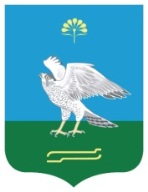 СОВЕТСЕЛЬСКОГО ПОСЕЛЕНИЯ МИЯКИБАШЕВСКИЙ СЕЛЬСОВЕТ  МУНИЦИПАЛЬНОГО РАЙОНАМИЯКИНСКИЙ РАЙОН РЕСПУБЛИКИ БАШКОРТОСТАННаименование доходовКоды бюджетной классификациисуммаПрочие неналоговые доходы бюджетов сельских поселений\1170505010\791\0000\180 \ 977,00ИТОГО            977,00Код бюджетной классификации Наименование расходовВсегоПримечаниеУплата иных налогов\0104\791\19\2\01\02040\852\290.1.2\ФЗ.131.03.2\РП-А-0100\\977,00Уплата водного налогаВсего977,00